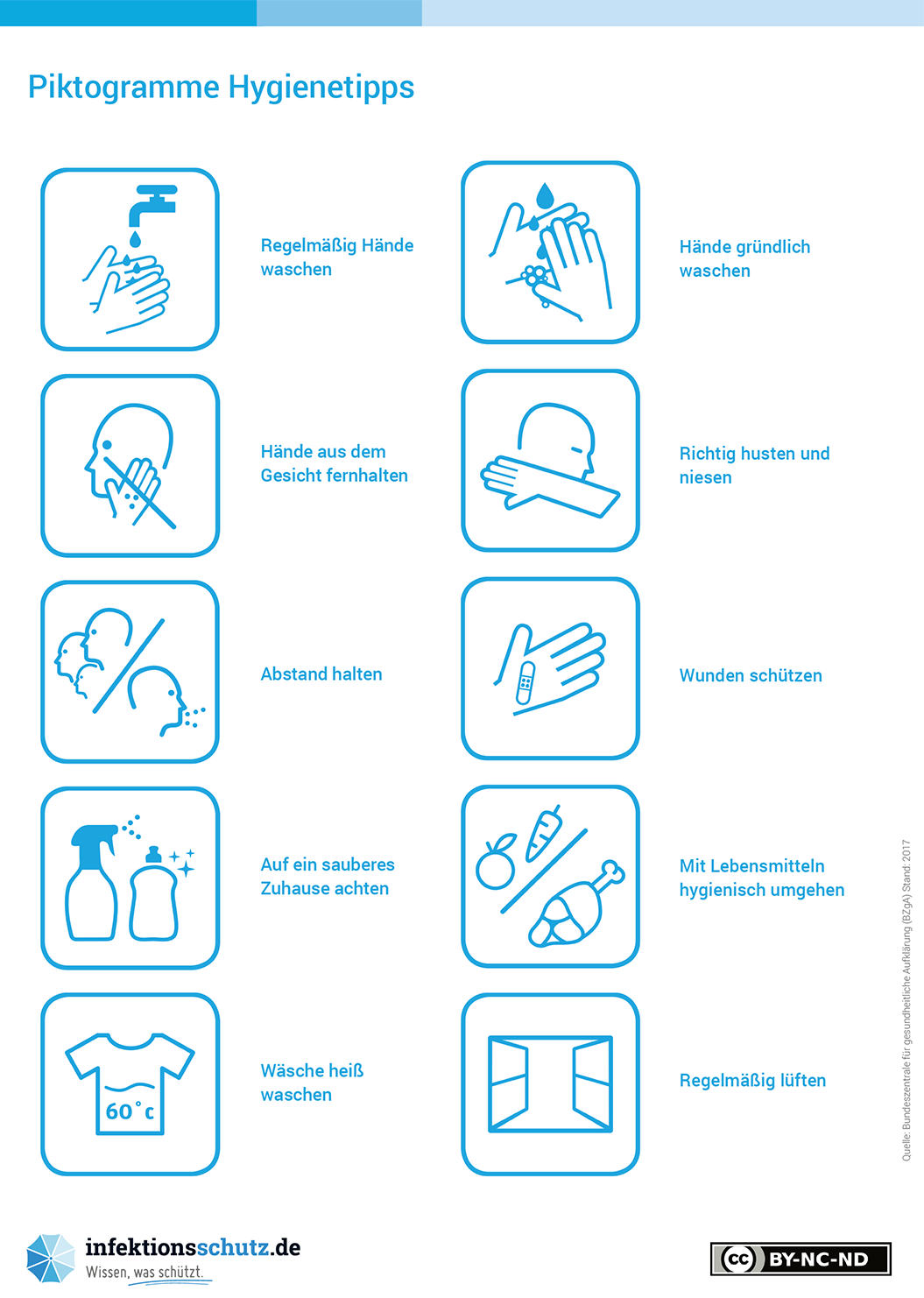 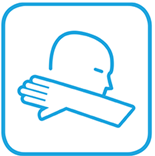 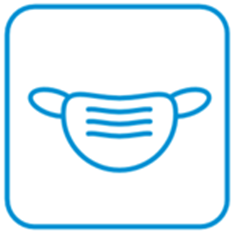 Ograničenje sadašnjeNema pristupa ako ste zadnjih 14 dana bili u kontaktu sa osobom pozitivnom na SARS-CoV-2Zahtjevi u karanteni nakon boravka u područuju rizikaNeobjašnjivi simptomi prehladeDržati odstojanje1,5 m minimalna udaljenostNije primjemjivo na članove iste kučePoklopac usta i nosaNošenje poklopca usta i nosa Koristiti medicinska maska za lice ili FFP2 maskaHigijena rukuRedovito perite/ dezinficirajte ruke Prilikom ulaska u zgradukod izlaska u toaletu,kod korištenja zajedničkih prostorija i predmetanakon kihanja, šmrcanja ili kašljaPravilo kod kašlja i kihanjaKod kašlja i kihanja se zaštitite rukavom Razmjena zrakaTrajno prozračivati ako je moguće zrak najmanja nakon x min x min s širokim otvorenim prozorima